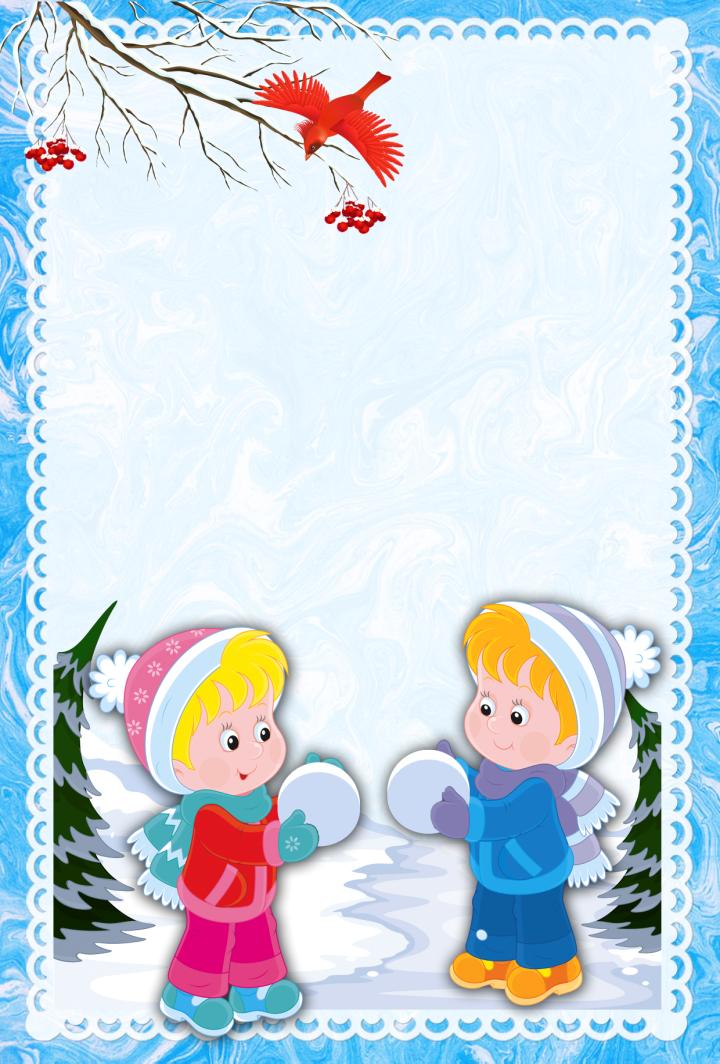 Интеграция образовательных областей: «Чтение художественной литературы», «Познание», «Коммуникация», «Социализация».Задачи:1. Формировать устойчивый интерес к выполнению физических упражнений, развивать основные физические качества, воспитывать целеустремлённость, настойчивость и чувство товарищества при проведении коллективных эстафет.2. Развивать пространственную ориентацию, воспитывать взаимопомощь, взаимовыручку, творческую активность и самостоятельность при решении нестандартных задач.3. Повышать двигательную активность.4. Доставить детям удовольствие от занятия физической культурой, от общения с  товарищами в совместной деятельности.Оборудование:  Мешочек и картинками для жеребьевки, варежки Деда Мороза, детали мелкого конструктора, мягкие модули,2 веревки, обручи, дуги 2-х размеров, магнитофон, снежки ватные, 2 больших полотна синтепона, палки.Место проведения: физкультурный зал.Ход :Зал оформлен в Зимнюю поляну.Ведуший:Эй, ребята-дошколята! Мерзнут руки, мерзнет нос? Постарался же сегодня Старый дедушка Мороз! К нам на праздник поспешите, Зиму снежную встречать,  Веселиться, да играть! Показать свое уменье,  И сноровку, и терпенье, Всех на праздник мы зовем,  Заходите, очень ждем!Ведущий: Ребята, сегодня у нас необычное соревнование, а чтобы соревнование было настоящим –надо разделиться на две команды. У меня в руках мешочек, там  картинки. Ваша задача – достать себе одну картинку. Символ на картинке – это и есть название команды. ( на картинках изображение сосульки и снежинки)Итак, мы определились с названием команд- 1 команда « Сосулька»,2 команда – « Снежинка».В каждом конкурсе команда за победу будет получать символ своей команды.Первая мини-эстафета « Достань приз»Дети должны одеть варежки Деда Мороза, добежать до обруча, в котором лежат мелкие детали конструктора, взять одну деталь и прибежать к команде.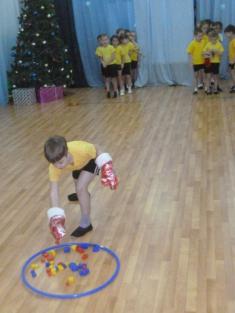 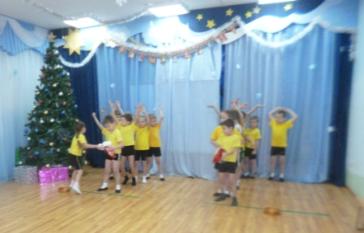 Следующий конкурс – творческий « Нарисуй Снеговика» Добежать до мольберта, нарисовать одну деталь снеговика, вернуться к команде, передать эстафету. В конце конкурса- на мольберте должно появиться изображение снеговика.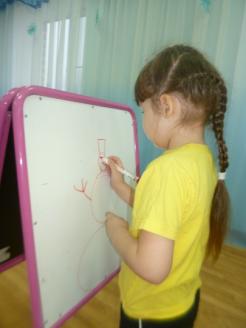 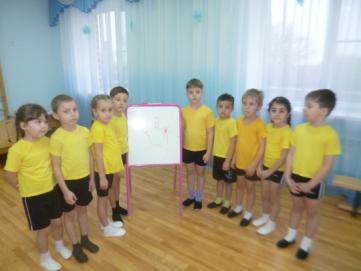 Третий конкурс « Веселые альпинисты»Вся команда держится за веревку и проходит всю дистанцию с препятствиями. Побеждает команда, последний игрок которой пересечет линию финиша.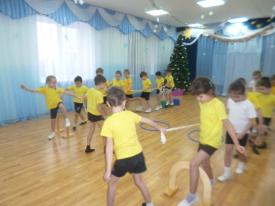 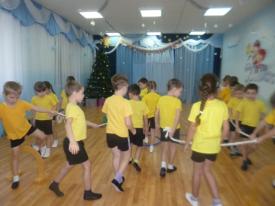 Четвертый конкурс « Бобслей»Ребята передвигаются по гимнастической скамейке на животе, добегают до конуса, огибают его  и возвращаются назад.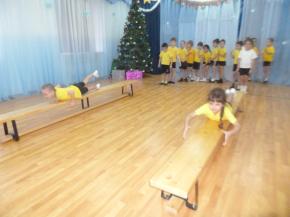 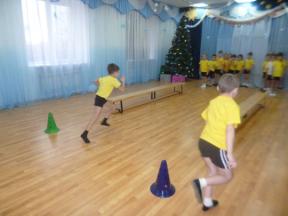 Пятый конкурс « Снежный ком»Капитан должен всю команду собрать в один большой ком. Капитан бежит до конуса, возвращается, берет 2 игрока, обегают конус, берут 3 игрока и т. д, пока вся команда не пройдет дистанцию..Последний конкурс «Снежная крепость»Две команды стоят за снежными крепостями, в руках у каждого по снежку, начинают кидаться снежками под музыку. Как только заканчивается музыка, команда ,у которой больше всего снежков осталось в крепости побеждает.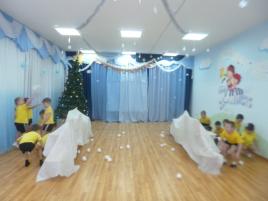 Ведущий: А теперь пришло время подсчитать наши очки. В нашем конкурсе победила команда  «Сосульки»Вот и закончились наши соревнования, так хорошо прошло время. Мы набрались здоровья и хорошего настроения.